Учитель русского языка и литературы ГУО «Средняя школа № 11 г. Мозыря»Рафальская Валерия ГригорьевнаПравописание гласных о – а в корне с чередованием –гор-//-гар-Тип урока: Урок изучения нового материалаЦель урока: познакомиться с правописаснием гласных О – А в корне с чередованием -ГОР-//-ГАР-Задачи урока: Обучающая: формировать навыки правописания корня –гор-//-гар- с чередующимися гласными о – а, учиться разграничивать слова в зависимости от их лексического значения и ударения, находить и правильно писать слова с этим корнем.Развивающая: развивать речь учащихся, пополнять словарный запас, развивать способность внимательного отношения к значению слов и их употребления в устной и письменной речи.Воспитывающая: воспитывать любовь к книгам, самостоятельность, творческую активность.Основные методы и приемы:проблемное изложение;частично-поисковыйОборудование: карточки с заданиями, задания для самостоятельной 		работы, учебник русского языка для 5 класса.Ход урокаI. Организационный момент (2 мин.)Здравствуйте, ребята! Садитесь. – У всех на столах лежат дневники, тетради, книги, принадлежности для письма? – Отлично, тогда запишите число, «Классная работа» и оставьте одну строку для темы.II. Актуализация знаний учащихсяПроверка домашнего задания (12 минут)- Начнем урок с проверки домашнего задания. Вспомните, какую тему вы изучали на прошлом уроке? (Гласные о, е после шипящих и ц в суффиксах имён существительных и прилагательных)- А как узнать, какую букву после шипящих или ц мы напишем в суффиксах и окончаниях имён существительных и прилагательных? (Нужно обратить внимание, куда падает ударение. Например: девчОнка, плечОм, кумачОвый, плЮшевый, горошек, свечОй)– Хорошо, теперь перейдём непосредственно к проверке домашего задания.–Отлично! Правило мы вспомнили, домашнее задание проверили. Посередине пишем «Словарный диктант» (2 человека пишут его за доской, остальные в тетради). Не забываем выделять орфограммы простым карандашом.Речонка, реченька, бережок, кусочек, камышовый, ключевой, облицовка, ситцевый, доченька, грушевый, тучей, ножом, хорошего, большого, ежовый.– Свои работы просмотрите и несколько тетрадей я возьму на проверку.III. Изучение нового материала (10 минут)– Прошлые темы мы с вами уже повторили и закрепили, а теперь переходим к изучению нового материала.– Обратите внимание, на доске предложение с пропущенными буквами (детям нужно попытаться самим определить, в каких случаях пишется корень –гар, в каких –гор-).На столе ярко горит свеча, она почти сгОрела, остался небольшой огАрок. – Сформулируйте цель урока, опираясь на слова с пропущенными буквами.– А теперь запишите тему нашего сегодняшнего урока.–Перепишите предложение с доски себе в тетрадь. Выполните синтаксический разбор предложения.– Запишите слова в строку: подгорелый, нагар, догорание.В словах выделите корень.Как вы считаете, какое лексическое значение имеют эти слова?Подгорелый – имеющий привкус горелого.Нагар – обуглившийся кончик фитиля, образующийся при горении.Догорание –  процесс, при котором предмет постепенно перестаёт гореть.– И мы убеждаемся в том, что корень -гор- -гар- имеет значение поддаваться воздействию огня, жара. А, теперь поставьте в словах ударение. – А вот в предложенииМама горевала оттого, что сгорел дом.мы видим, что в слове горевала у нас лексическое значение горя, беды. Гласную в корне слова мы можем проверить, подобрав однокоренное слово гОре.Т.о., мы ещё раз убеждаемся, что в корне с чередованием –гор- -гар- в безударном положении пишется буква О, под ударением- А. 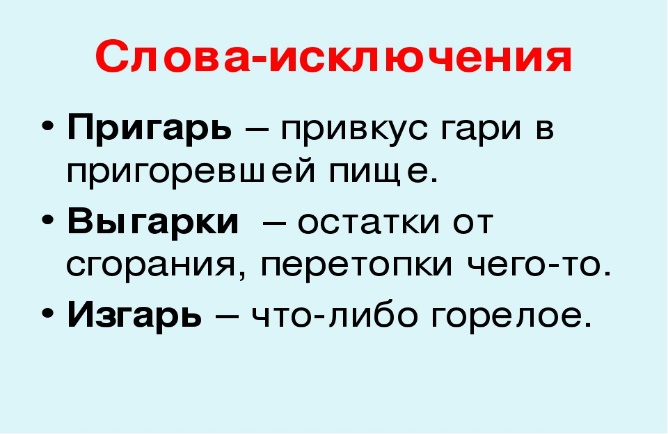 IV. Физкультминутка (1 минута)Руки кверху поднимаем,А потом их отпускаем.А потом их развернемИ к себе скорей прижмем.А потом быстрей, быстрей,Хлопай, хлопай веселей!V. Обобщение и систематизация знанийУпражнение 107 уч. пособия (у доски)VI. Закрепление изученного материала (17 минут)1) В тетради записать слова в 2 столбика:чередующиеся гласные		безуд. гласныевыгорать					росксошный						(роскошь)горелка					площадка						(площадь, площадочка)возгорание					плясал						(пляшет)						растолковывать (толк)– Проверяем с места, подбираем проверочные слова.– Как проверяем безударные (не чередующиеся) гласные?– Можно ли проверить ударением безударную чередующуюся гласную?– Чем регулируется их написание?– Совершенно верно, только правилом.3) Синтаксический разбор предложения с объяснением орфограмм (если успеваем по времени)Загар на моём теле лежал очень ровно. Горелый хлеб лежал на сковородке.VII.Подведение итогов урока. Рефлексия (1 минута) Кодированный диктант. Учащиеся ставят цифры от 1 до 8, которые обозначают номер слова. Учитель читает слова, чётко называя номер слова, учащиеся под цифрой пишут О или А. Проверка по «ключу» на доске.Загар (1), погорелый (2), угореть (3), угар (4), разгорелся (5), горение (6), пригар (7)– На доске нарисована лестница с 10 ступеньками. Класс, как вы считаете, до какого уровня мы сегодня с вами дошли? Насколько хорошо вы поняли тему?VIII. Домашнее задание: §12, упр. 108 (2 минуты)Ключ1234567Ключаооаооа